Ярмарка полезной информации « В центре внимания - Здоровье!»    7 апреля, в рамках Всемирного дня здоровья, работники  детской библиотеки провели для учащихся 2 «А» класса СОШ № 3 ярмарку полезной информации «В центре внимания - Здоровье!».    Мероприятие началось с общей веселой утренней зарядки  под музыкальное сопровождение. Дети с удовольствием выполнили  спортивные упражнения, которые  помогли им, взбодрится и поднять настроение.     Затем библиотекарь представила ребятам интересную информацию о значении здорового образа жизни, о главных факторах здоровья. Учащиеся делились своими знаниями, рассуждали о здоровье и рассказывали, что надо делать и как стремиться к тому, чтобы вести здоровый образ жизни.    Юные читатели активно принимали участие в различных играх, конкурсах, эстафетах, они  проявляли смекалку, собранность, волю, внимание.    Мероприятие сопровождалась показом видео презентации «Здоровое настроение» и просмотром видеоролика «Как беречь своё здоровье».    Вниманию ребят была представлена книжная выставка  « К здоровью с книгой» где ребята могли  познакомиться с литературой о здоровом питании, о пользе здорового образа жизни, о многообразных видах спорта.     Мероприятие прошло весело и интересно, у всех было  хорошее настроение. Ребята  получили заряд бодрости и энергии и, конечно же, много полезной информации.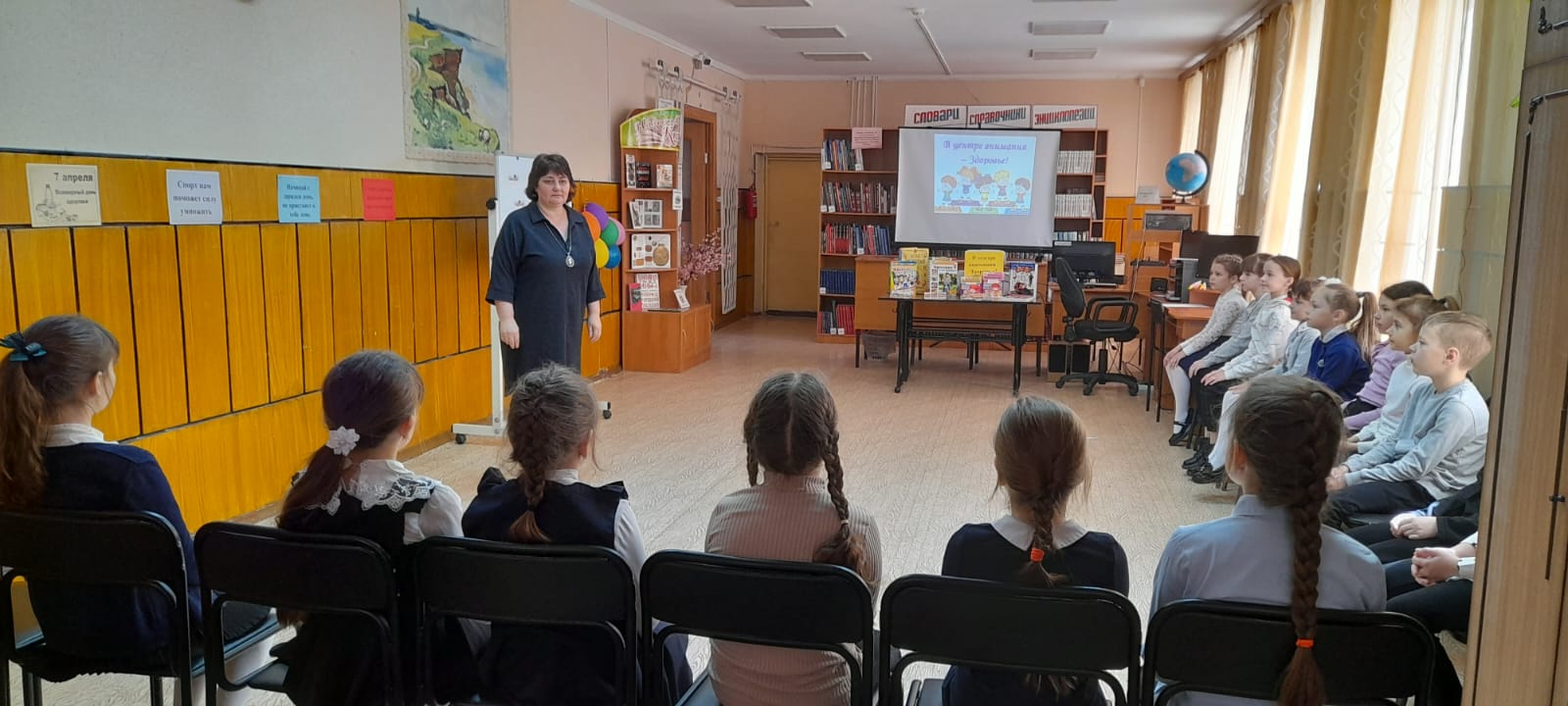 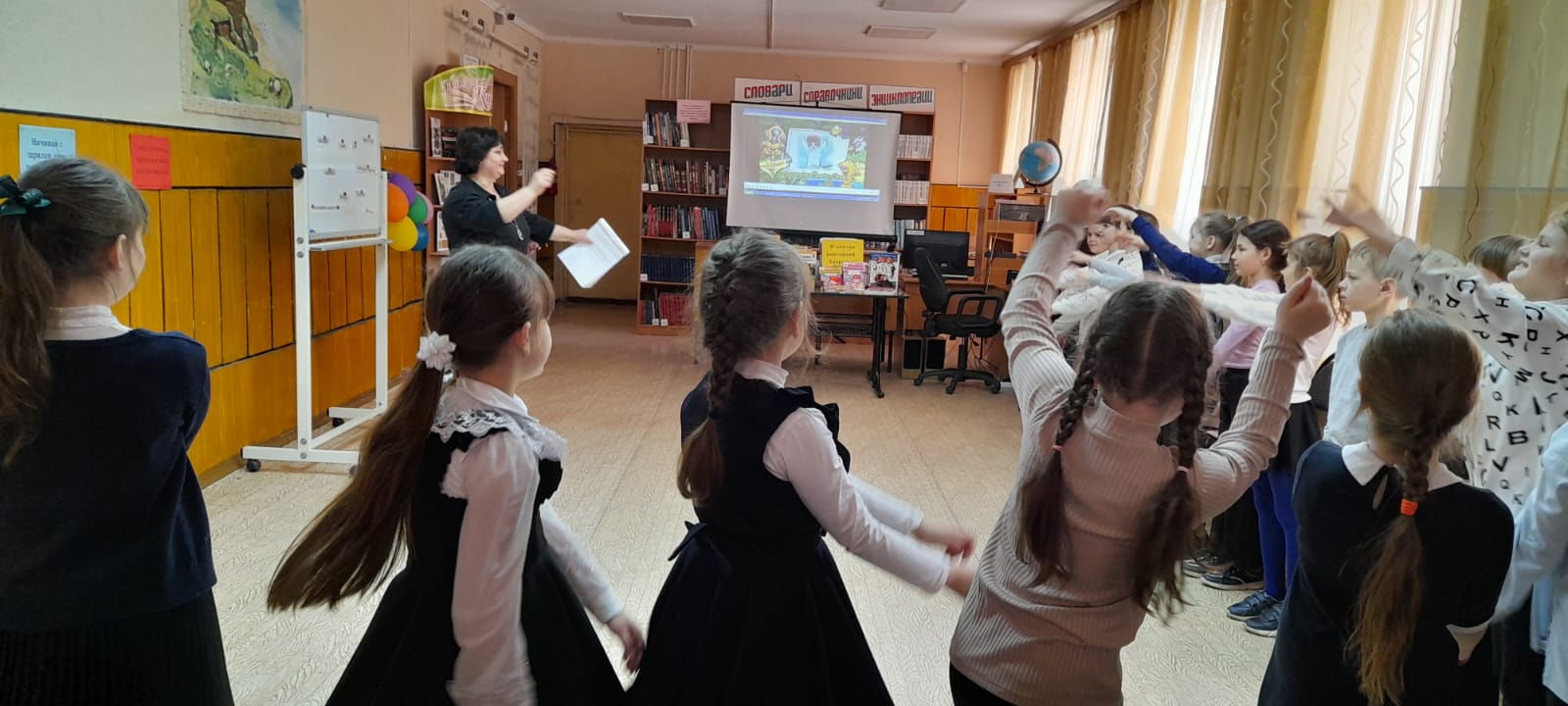 